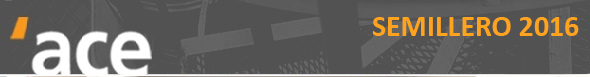 Nombre y ApellidoGénero Masculino  FemeninoCorreo electrónicoSitio web/Blog personalFecha de nacimientoD.N.I.Calle y númeroLocalidad y Código PostalTeléfono / Celular
 Título y fundamentación del proyecto (archivo adjunto de Word o PDF)10 imágenes del proyecto a exponer. (600pxlado máximo a 72dpi)Carta de intención (hasta 500 palabras) CV resumido
 Título y fundamentación del proyecto (archivo adjunto de Word o PDF)10 imágenes del proyecto a exponer. (600pxlado máximo a 72dpi)Carta de intención (hasta 500 palabras) CV resumidoPara envío de material: info@proyectoace.org, se aceptan sólo aplicaciones digitales.ASUNTO: Inscripción_semillero_Nombre_ApellidoINSCRIPCIONES ABIERTAS HASTA EL 03 de Abril, 2016Para envío de material: info@proyectoace.org, se aceptan sólo aplicaciones digitales.ASUNTO: Inscripción_semillero_Nombre_ApellidoINSCRIPCIONES ABIERTAS HASTA EL 03 de Abril, 2016Presentarse a esta convocatoria implica la aceptación de los siguientes términos y condiciones:La selección incluye: NO incluye: -montaje                                                                                                                -traslado del artista y la obra
-iluminación                                                                                                          -alojamiento
-difusión digital
-inauguración en formato 'aceNite
-página web permanente (ver modelo)Los proyectos y propuestas de obra para la exposición no deberán estar enmarcadas. El/la artista se compromete a entregarlos y retirarlos en la sede de la Fundación en los tiempos convenidos. Las obras se manipularán solo por los responsables de la Fundación ‘ace para el Arte Contemporáneo, con el mayor cuidado. Las obras no se encuentran aseguradas.Presentarse a esta convocatoria implica la aceptación de los siguientes términos y condiciones:La selección incluye: NO incluye: -montaje                                                                                                                -traslado del artista y la obra
-iluminación                                                                                                          -alojamiento
-difusión digital
-inauguración en formato 'aceNite
-página web permanente (ver modelo)Los proyectos y propuestas de obra para la exposición no deberán estar enmarcadas. El/la artista se compromete a entregarlos y retirarlos en la sede de la Fundación en los tiempos convenidos. Las obras se manipularán solo por los responsables de la Fundación ‘ace para el Arte Contemporáneo, con el mayor cuidado. Las obras no se encuentran aseguradas._________________________________________________________________________________NOMBREFIRMAFECHA